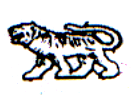 АДМИНИСТРАЦИЯ МИХАЙЛОВСКО МУНИЦИПАЛЬНОГО РАЙОНА ПРИМОРСКОГО КРАЯП  О С Т А Н О В Л Е Н И Е27.03.2017                                               с. Михайловка                                                 № 464-паО внесении изменений и дополнений в  постановление администрации Михайловского муниципального района от 13.02.2017г. № 159-па «О подготовке топливно-энергетического комплекса ижилищно-коммунального хозяйства Михайловского муниципального района к работе в отопительный период 2017-2018 годов»В целях своевременной и качественной подготовки  к отопительному сезону 2017-2018 годов на территории Михайловского муниципального района администрация Михайловского муниципального района ПОСТАНОВЛЯЕТ:1. Дополнить постановление администрации Михайловского муниципального района от 13.02.2017 года № 159-па «О подготовке топливно-энергетического комплекса и жилищно-коммунального хозяйства Михайловского муниципального района к работе в отопительный период 2017-2018 годов пунктом 13.1 следующего содержания: «Организациям жилищно-коммунального хозяйства проверить и обеспечить работу резервных источников питания до 01 октября 2017 года».2. Муниципальному казенному учреждению «Управление по организационно-техническому обеспечению деятельности администрации Михайловского муниципального района» (Шевченко) разместить настоящее постановление на официальном сайте администрации Михайловского муниципального района.3. Настоящее постановление вступает в силу с момента размещения на официальном  сайте администрации Михайловского муниципального района.4. Контроль за выполнением настоящего постановления возложить на заместителя главы администрации муниципального района В.Г. Смирнову.Глава Михайловского муниципального района-глава администрации района                                                                      В.В. Архипов